Phụ lục 01: Mẫu biểu tượngSkillingup Vietnam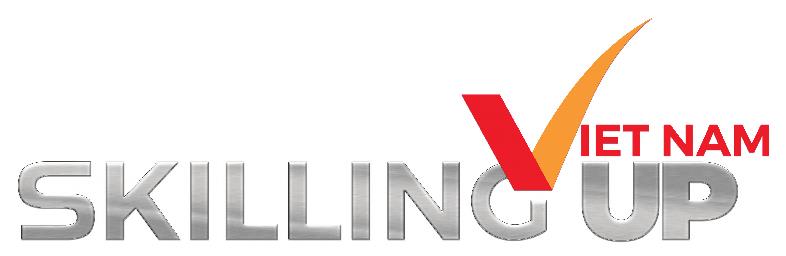 Phụ lục 02: Mẫu biểu tượng Worldskills Vietnam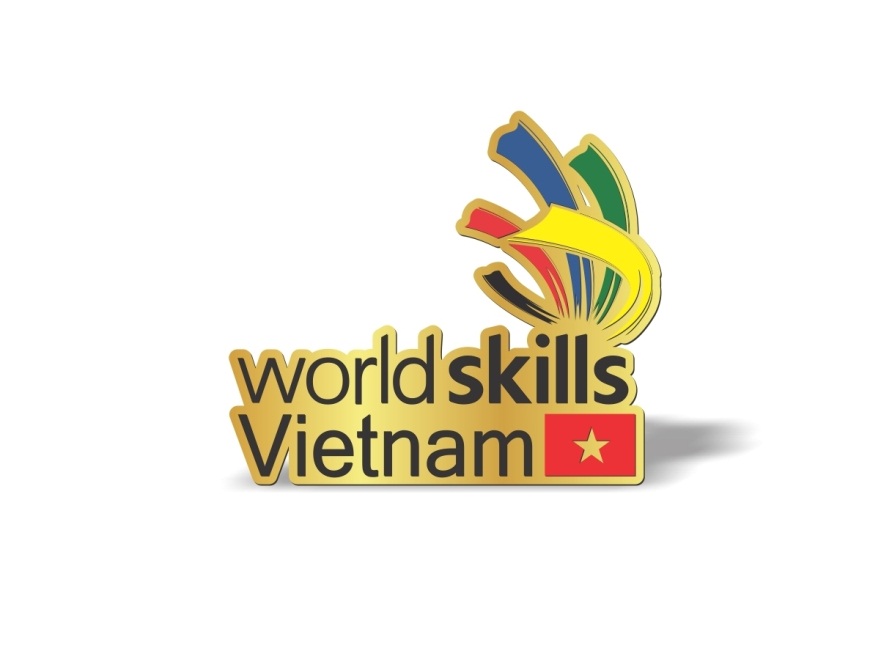 